ДОПРИРОДНО-МАТЕМАТИЧКИ ФАКУЛТЕТСКОПЈЕПРЕДМЕТ: Барање за запишување од 36 до 40 ЕКТС кредитиОд студентот ___________________________ , со индекс број ____, студент на прв циклус на студии на студиска програма _______________________, контакт информации: тел.________ е-маил: __________________Барам да ми одобрите запишување на _____ ЕКТС кредити. Кон барањето го давам следното образложение:__________________________________________________________________________________________________________________________________________________________________________________________________________________________________________________________________________________________________________________________________________________________________________________________________________________________________________________________________________________________________________________________________________Датум:							                                  Студент								            (име и презиме)__.__. 2023 г.							 ____________ПОТВРДУВА Продекан за наставни и студентски прашања,Проф. д-р Валентина Славевска Стаменковиќ,__________________________________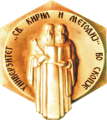 РЕПУБЛИКА СЕВЕРНА МАКЕДОНИЈАУниверзитет „Св. Кирил и Методиј” во СкопјеПриродно-математички факултет -  Скопје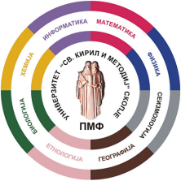 